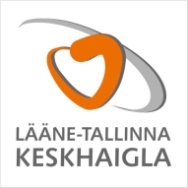 Хирургическое лечение недержания мочи(ТОТ) По данным различных исследований от регулярного недержания мочи страдает 10-20% женщин. Факторами риска являются беременность, роды, травмы родовых путей, тяжелая физическая работа, ожирение, возрастные изменения, изменения сопутствующие климаксу, генетическая предрасположенность, неврологические заболевания и предыдущие операции в области малого таза.Наиболее распространённые формы недержания мочи:Стрессовое недержание мочи – это непроизвольная утечка мочи при напряжении (например, физической нагрузке, кашле или чихании), что обусловлено низким  давлением в уретре, слабостью мышц и соединительных структур малого таза. При легких формах недержания могут помочь специальный комплекс упражнений или лекарства.Синдром раздражённого пузыря. Невольное недержание мочи обусловлено с нарушением иннервации мочевого пузыря. Таким образом контроль над наполнением мочевого пузыря  и рефлексом мочеиспускания нарушен. Смешанные формы недержания мочиХирургическое лечение показано только при стрессовом недержании или при смешанных формах. Для более точной постановки диагноза врачу требуется полная информации о характере ваших жалоб, состоянии здоровья, используемых лекарствах, прошлых заболеваниях, беременностях и родах. Возможно потребуются дополнительные обследования. Также врач попросит заполнить вас опросник, который поможет подобрать подходящий метод лечения.При выборе хирургического лечения вас попросят прийти в больницу утром в день планируемой операции. Для исключения осложнений наркоза за 6 часов до операции  запрещено есть, пить, курить и жевать жевательную резинку.  Если вы принимаете регулярно лекарства, то примите их в утром в день операции с маленьким количеством воды и проинформируйте об этом своего лечащего врача и анестезиолога.Описание операцииОперация проводится обычно под спинальной анестезией. Мочевой пузырь катетеризируется. Целью операции является поддержка шейки мочевого пузыря и уретры при помощи специальной петли таким образом, чтобы при нагрузке уретра не открывалась и не пропускала мочу. Петля по подобию «гамака» помещается ниже проксимальной части уретры путем вагинального разреза, а оба её конца при помощи специальных инструментов  выносятся наружу в паховой области,  где они самостоятельно фиксируются. Операция по времени занимает примерно 15-30 минут. У данного метода высокая эфективность – примерно у 90% пациентов проблемы с мочеиспусканием проходят. Если у пациента наблюдается также опущение матки/стенок влагалища возможно комбиниравать операции так чтобы устранить обе проблемы за один раз.Послеоперационный периодСоответственно вашему состоянию здоровья выписка состоится либо в день операции либо на следующий день. В течении двух недель после операции желательно избегать поднятия тяжестей (свыше 5 кг) и тяжелую физическую нагрузку. Длительность больничного зависит от характера выполняемой работы - если ваша работа не нуждается в тяжелом физическом труде можно выходить на работу на следующий день после выписки. В ходе операции используется рассасываемый шовный материал, а значит необходимости в удалении швов нет.Через 1,5 месяца после операции желательно явиться на осмотр к своему гинекологу.Если после операции возникают трудности с мочеиспусканием, кровотечение из половых путей, сильные боли внизу живота или температура выше 37,5 С следует обязательно обратиться в приёмный покой к дежурному доктору. Возможные осложненияЛюбое хирургическое вмешательство связано в определенными рисками, так же и данная операция может осложниться. Повреждение мочевого пузыря происходит в 1-4% операций, проблемы с мочеиспусканием наблюдаются в 4% случаев, кровотечение – 0,5%, гематомы – 1,5%, тромбоз глубоких вен – 0,7%, инфицирование раны – 0,1%. Также возможно смещение петли. При возникновении осложнений,  возможно, потребуется остаться на более длительное стационарное лечение или наблюдение. Также стоит знать, что петля прорастает в ткани примерно за 1,5 месяца. В некоторых случаях из-за этого возможен болевой синдром. В редких случаях петля может прорастать через слизистую влагалища или мочевого пузыря, вызывая эрозии, что в свою очередь может потребовать дополнительного хирургического вмешательства.На операцию  согласна. О возможных осложнениях информирована.___________________________________________________________________________Дата				Имя фамилия					Подпись